                                                                                      Pony / Paard: ………………………………………………..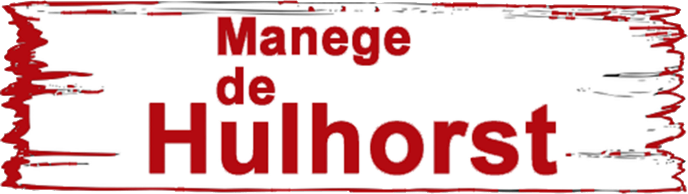                                                                                                        Max. aantal te behalen punten: 170 punten	                                            Totaal: …………………………………… OnderdeelHelepuntenHalvepuntenOpmerkingen / tips van de jury1.A binnenkomen in stapC linkerhand 2.F -X-M gebroken lijn 3.Tussen C-H overgang draf4.A-X-A grote volte 5.H-X-F van hand veranderen6.A afwenden C rechterhand 7.M – B overgang stap 8.K-X-H gebroken lijn 9.C-M overgang draf 10.A afwendenA-C lijn doorzittenC rechterhand 11.M-X-K van hand veranderen12.B afwenden E linkerhand overgang stap13.A afwendenX halthouden en groeten 14.Rijden algemeen15.Houding en zit16.Tempo17.Effect van de hulpen18.19.20.